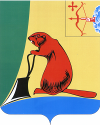 О внесении изменения в постановление главы Тужинского муниципального района от 05.02.2020 № 1 «Об утверждении состава комиссии по делам несовершеннолетних и защите их прав при администрации Тужинского муниципального района»В соответствии со статьей 12 Закона Кировской области от 25.11.2010 № 578-ЗО «О комиссиях по делам несовершеннолетних и защите их прав 
в Кировской области», в связи с кадровыми изменениями ПОСТАНОВЛЯЮ:1. Внести изменение в постановление главы Тужинского муниципального района от 05.02.2020 № 1 «Об утверждении состава комиссии по делам несовершеннолетних и защите их прав при администрации Тужинского муниципального района», утвердить состав комиссии по делам несовершеннолетних и защите их прав при администрации Тужинского муниципального района в новой редакции, согласно приложению.2. Настоящее постановление вступает в силу с момента опубликования в Бюллетене муниципальных нормативных правовых актов органов местного самоуправления Тужинского муниципального района Кировской области.Глава Тужинскогомуниципального района    Л.В. БледныхСОСТАВкомиссии по делам несовершеннолетних и защите их прав при администрации Тужинского муниципального района__________ПриложениеУТВЕРЖДЕНпостановлением главы Тужинского муниципального районаот 28.11.2023 № 11ШУШКАНОВАВалентина Сергеевна-и.о. заместителя главы администрации Тужинского муниципального района 
по социальным вопросам – начальника управления образования, председатель комиссииСУСЛОВАЕвгения МихайловнаБЕРЕСНЕВАМария Эдуардовна--начальник Тужинского отдела Кировского областного государственного автономного учреждения социального обслуживания   «Межрайонный комплексный центр социального обслуживания населения 
в Яранском районе», заместитель председателя комиссии (по согласованию)главный специалист, ответственный секретарь комиссии по делам несовершеннолетних и защите их прав при администрации Тужинского муниципального района, секретарь комиссииЧлены комиссии:БАГАЕВЭдуард НиколаевичДЕРБЕНЕВАЕкатерина АлександровнаКРАЕВВиталий ВасильевичКАРКУЛЕВСКАЯЕлена АнатольевнаКУРАНДИНАОльга Владимировна-----директор муниципального бюджетного учреждения культуры Тужинского районного культурно - досугового центра Кировской области, председатель Тужинской районной Думы (по согласованию)заместитель директора по воспитательной работе кировского областного государственного общеобразовательного бюджетного учреждения «Средняя школа с углубленным изучением отдельных предметов пгт Тужа» (по согласованию)начальник отдела надзорной деятельности и профилактической работы Арбажского 
и Тужинского районов главного управления Министерства РФ по делам гражданской обороны, чрезвычайным ситуациям и ликвидации последствий стихийных бедствий по Кировской области (по согласованию)главный специалист по опеке 
и попечительству муниципального казенного учреждения Управление образования администрации Тужинского муниципального районасоциальный педагог Кировского областного государственного общеобразовательного бюджетного учреждения «Средняя школа 
с. Ныр Тужинского района» (по согласованию)ЛЫСАНОВАСветлана Николаевна-заведующий отдел культуры, спорта и молодежной политики администрации Тужинского муниципального районаПАНОВАЕкатерина СергеевнаСУСЛОВАлександр ИвановичТЕТЕРИНАТатьяна ИгоревнаЧЕРЕПАНОВАГалина Николаевна ЧЕШУИНСергей СергеевичШУЛЁВВладимир Витальевич------главный специалист по молодежной политике муниципального казённого учреждения «Отдел  культуры, спорта и молодежной политики администрации Тужинского муниципального района», старший волонтер отряда волонтёров Тужинского муниципального районадиректор Кировского областного государственного казенного учреждения Центр занятости населения Тужинского района (по согласованию)врач психиатр-нарколог Кировского областного государственного бюджетного учреждения здравоохранения «Тужинская центральная районная больница» (по согласованию)педиатр Кировского областного государственного бюджетного учреждения здравоохранения «Тужинская центральная районная больница» (по согласованию)главный врач Кировского областного государственного бюджетного учреждения здравоохранения «Тужинская центральная районная больница» (по согласованию)начальник пункта полиции «Тужинский» межмуниципального отдела Министерства внутренних дел Российской Федерации  «Яранский» (по согласованию)